Regras do Jogo Waste to Energy 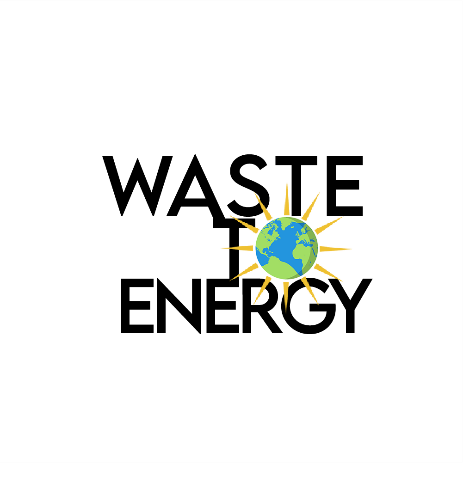 O Jogo é inspirado no MonopólioObjetivos: Separar e transformar 4 resíduos em energia; Possuir um monopólio de empresas de Energia produzida a partir de Resíduos.Cartas sorte e resíduos: Existem 32 cartas no jogo. Elas são as cartas de Resíduos e as cartas de Sorte (dezasseis de Resíduos e de Sorte). Elas são baralhadas e colocadas viradas para baixo em local indicado no tabuleiro. Cartas Resíduos tipo de Perguntas 1. É importante separar resíduos? R.: A separação dos recicláveis é importante porque garante que os materiais sejam reutilizados na fabricação de novos produtos. 2. Que resíduos se podem produzir combustíveis? R.: Esses materiais, essencialmente de natureza orgânica (têxteis, papel, cartão, plásticos, madeira, borracha, etc.), são um precioso recurso, que dada a sua natureza combustível e elevado poder calorífico, podem ser transformados em Combustíveis Derivados de Resíduos (CDR). 3. O que é uma ETAR? R.: As Estações de Tratamento de Águas Residuais (ETAR) são infraestruturas onde se tratam as águas residuais de origem doméstica e industrial para poderem ser escoadas de forma mais segura para o mar ou o rio, com níveis de poluição aceitáveis para o meio ambiente. 4. De que resíduos se produz o biogás? R.: O biogás é um gás combustível constituído em média por 60% de metano e 40% de CO2, obtido pela degradação biológica anaeróbica dos resíduos orgânicos ou mais conhecido como a decomposição da matéria orgânica de micro-organismos de animais e plantas. 5. De que resíduos se produz a biomassa? R.: Dentro da biomassa, podemos distinguir algumas fontes de energia com potencial energético considerável tais como: a madeira (e seus resíduos), os resíduos agrícolas, os resíduos municipais sólidos, os resíduos dos animais, os resíduos da produção alimentar, as plantas aquáticas, e as algas. 6. Que resíduos se coloca no contentor amarelo? R.: Plásticos e metais - garrafas, sacos, frascos, copos, pacotes e latas de bebidas e conservas. 7. Que resíduos se coloca no contentor azul? R.: Papel e cartão - jornais, revistas, papel de escrita e impressão, caixas de cartão e sacos de papel. 8. Ter hábitos sustentáveis ajuda a preservação do Planeta? R.: Sim. 9. O óleo alimentar pode ser reciclado? R.: Sim, para além disso, o óleo com que frita os alimentos pode ser reciclado e transformado em biodiesel, um combustível alternativo aos combustíveis fósseis e menos poluente. 10. Podemos deitar pilhas no lixo comum? R: Pilhas e baterias. Como já citamos acima, as pilhas e baterias estão entre os principais itens que você não pode descartar no lixo comum. Isso porque elas possuem metais pesados (como o zinco) em sua composição e, quando entram em contato direto com o solo, podem contaminar a terra e os lençóis freáticosBanco: O Banco detém o dinheiro o Banco e os Títulos de Posse, prisão, casas da sorte. O Banco realiza várias operações como: pagar salários e bônus, receber taxas e impostos, leiloa e vende Propriedades, vende e compra casas e hotéis e dá empréstimos por intermédio da Hipoteca das PropriedadesCaso o dinheiro do Banco acabar durante o jogo, o Banqueiro pode confecionar o quanto for necessário e escrevendo em papel comum. Dinheiro: Cada jogador recebe $1000 e distribuído da seguinte forma: Uma nota de $200; Uma nota de $100; Uma nota de $50; Quatro notas de $20; Cinco notas de $10; Quatro notas de $5.Inicio do jogo:Cada jogador lança os dados para se saber quem irá iniciar o jogo e quem será o Banqueiro. Quem tirar o maior número inicia o jogo e o menor será o Banqueiro. Todos os jogadores colocam suas Peças no local denominado “Ponto de Partida”. Esse é o local de onde se inicia o jogo. O jogador que iniciará o jogo, lança os dados. O resultado indicado é o número de espaços que a Peça do jogador se movimentará pelo tabuleiro e no sentido da seta vermelha. O jogador seguinte é o que está à esquerda desse jogador e assim sucessivamente. A Peça do jogador ficará nesse novo espaço até à próxima vez de ele jogar, onde novamente lançará os dados e movimentará a Peça. - Durante o jogo, várias Peças podem permanecer num mesmo espaço e ao mesmo tempo numa jogada. Se durante o lançamento dos dados algum jogador conseguir uma dupla (significa que tirou o mesmo número nos dois dados), ele poderá jogar novamente na sequência. Após fazer suas opções, o jogador lança os dados pela segunda vez. Se tirar novamente outra dupla, ele jogará na sequência outra vez. Após fazer suas opções, o jogador lança os dados pela terceira vez. Se tirar novamente outra dupla, ele será punido indo para a Cadeia. O jogador então pegará sua Peça e a colocará no espaço “Na cadeia” e não irá receber ou pagar nada. Cartas de Sorte e Resíduos - Ao cair em um dos espaços indicados com Sorte e Resíduos, o jogador terá de retirar uma carta do tabuleiro referente ao espaço em que caiu.As cartas Resíduos são questões. O jogador deve ler o conteúdo da carta e responder à questão.Se acertar continua a jogar, se errar perde a vez. Feito isso, coloca a carta por baixo do monte e virada para baixo. As cartas Sorte são cartas que dizem o que o jogador deve fazer. Por exemplo:“Avança duas casas”, “Receba $100”, etc…- Se sair a carta “Sair da cadeia”, o jogador tem o direito de ficar de posse dela para ser utilizada quando ele estiver na Cadeia ou vender essa carta para outro jogador que esteja na cadeia. Depois de utilizá-la para sair da cadeia a carta “Saia da cadeia de graça” será colocada de baixo do monte e virada para baixo